…………………………………………………………. LİSESİ COĞRAFYA 10 DERS PLANI…………………………..                                                                                                                                                           ……………………….            Coğrafya   Öğretmeni                                                                                                                                                                                        Okul Müdürü   BÖLÜM IBÖLÜM IBÖLÜM IBÖLÜM IDersin AdıCoğrafyaTARİH1-5/03/2021Sınıf10SÜRE2 ders saatiÖğrenme alanı10.2.  BEŞERÎ SİSTEMLER10.2.  BEŞERÎ SİSTEMLER10.2.  BEŞERÎ SİSTEMLERKonuDÜNYA NÜFUSUNUN TARİHSEL SÜREÇTEKİ DEĞİŞİMİDÜNYA NÜFUSUNUN TARİHSEL SÜREÇTEKİ DEĞİŞİMİDÜNYA NÜFUSUNUN TARİHSEL SÜREÇTEKİ DEĞİŞİMİ  BÖLÜM IIHedef ve Davranışlar - Kazanımlar10.2.2.İstatistiki verilerden yararlanarak dünya nüfusunun tarihsel süreçteki değişimine ilişkin çıkarımlarda bulunur.10.2.2.İstatistiki verilerden yararlanarak dünya nüfusunun tarihsel süreçteki değişimine ilişkin çıkarımlarda bulunur.10.2.2.İstatistiki verilerden yararlanarak dünya nüfusunun tarihsel süreçteki değişimine ilişkin çıkarımlarda bulunur.Coğrafi Beceriler ve Değerler Değişim ve sürekliliği algılama - tablo, grafik ve diyagram hazırlama ve yorumlama - zamanı algılamaDeğişim ve sürekliliği algılama - tablo, grafik ve diyagram hazırlama ve yorumlama - zamanı algılamaDeğişim ve sürekliliği algılama - tablo, grafik ve diyagram hazırlama ve yorumlama - zamanı algılamaGüvenlik Önlemleri (Varsa)---------Öğretme-Öğrenme-Yöntem ve TeknikleriDünya nüfusunun tarihsel süreçteki değişimi verilir. Dünya nüfusundaki sıçrama dönemlerine değinilir.Dünya nüfusunun tarihsel süreçteki değişimi verilir. Dünya nüfusundaki sıçrama dönemlerine değinilir.Dünya nüfusunun tarihsel süreçteki değişimi verilir. Dünya nüfusundaki sıçrama dönemlerine değinilir.Kullanılan Eğitim Teknolojileri-Araç, Gereçler ve KaynakçaDers kitabı ve yardımcı kitaplar, Etkileşimli tahta, EBA Ders materyalleri, bilgisayar, animasyon ve videolar, haritalar, yeryüzüne ait uydu görüntüleri, grafik, resim ve şekiller.Ders kitabı ve yardımcı kitaplar, Etkileşimli tahta, EBA Ders materyalleri, bilgisayar, animasyon ve videolar, haritalar, yeryüzüne ait uydu görüntüleri, grafik, resim ve şekiller.Ders kitabı ve yardımcı kitaplar, Etkileşimli tahta, EBA Ders materyalleri, bilgisayar, animasyon ve videolar, haritalar, yeryüzüne ait uydu görüntüleri, grafik, resim ve şekiller.BÖLÜM III                                                           BÖLÜM III                                                           BÖLÜM III                                                           BÖLÜM III                                                           Öğretme-Öğrenme EtkinlikleriÖğretme-Öğrenme EtkinlikleriÖğretme-Öğrenme EtkinlikleriÖğretme-Öğrenme EtkinlikleriDÜNYA NÜFUSUNUN TARİHSEL SÜREÇTEKİ DEĞİŞİMİTarihî süreçte dünya nüfusunun sürekli olarak artış gösterdiği kabul edilmektedir. Ancak bazı dönemlerde bu artışta hızlanma, bazı dönemlerde de yavaşlama olmuştur. Dünya nüfusunda ani artışların olduğu dönemlere sıçrama dönemi denir. Dünya nüfusunda genel olarak 3 ana sıçrama dönemi yaşanmıştır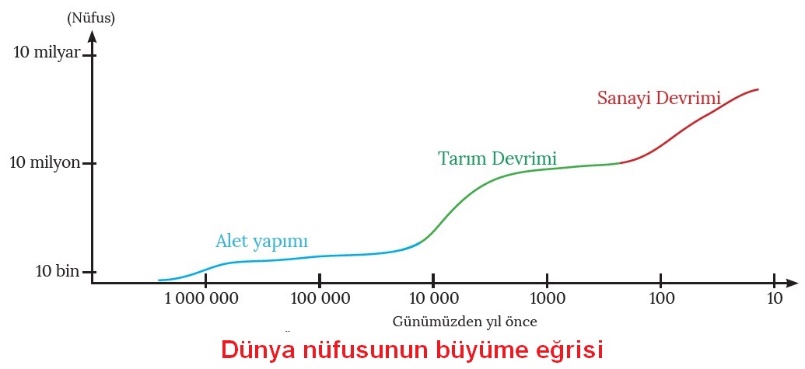 Birinci Sıçrama Dönemi: Yaklaşık 1 milyon yıl önce insanın çeşitli aletleri icat etmesiyle başlamıştır. Geliştirdiği bu aletler sayesinde insan, avcılık yaparak besin ihtiyaçlarını temin etmiş; aynı zamanda vahşi hayvanlardan da korunmuştur. Bu dönemdeki gelişmeler, insan ömrünün uzamasında dolayısıyla nüfus artışına yönelik bir sıçrama döneminin yaşanmasında etkili olmuştur.İkinci Sıçrama Dönemi: Yaklaşık 10 000 yıl önce yerleşik hayata geçen insanlar, hayvanları evcilleştirmiş ve tarımla uğraşmışlardır. Gıda ihtiyaçlarının yürütülen tarımsal faaliyetlerle karşılandığı bu dönemde daha düzenli beslenme ve hayat şartları oluşmuştur. İnsanların hayat standartlarına olumlu etki yapan bu gelişme ile dünya nüfusunda ikinci sıçrama dönemi yaşanmıştır.Üçüncü Sıçrama Dönemi: Sanayi Devrimi'yle beraber meydana gelmiştir. Tıpta ilerlemeler sağlanmış, beslenme ve sağlık koşullarının gelişmesiyle insanın yaşam standartları yükselmiştir. Bu durum, nüfusun kayda değer bir artış göstermesini sağlamıştır. İlk olarak Avrupa'da ortaya çıkan Sanayi Devrimi, bu kıtada önemli oranda nüfus artışını da beraberinde getirmiştir. Avrupa ve Kuzey Amerika'da 1800'den itibaren gelişen yaşam koşulları, diğer kıtalara çok daha geç bir zamanda ulaşabilmiştir.20. yüzyıl, dünya nüfusunun insanlık tarihindeki en büyük artışına sahne olmuştur. 1900 yılında yaklaşık 1,5 milyar olan dünya nüfusu günümüzde 7,5 milyara ulaşmıştır. Nüfusun gelişim seyrine bağlı olarak yapılan hesaplamalar, dünya nüfusuna ait artış hızının 1970'lerden itibaren düştüğünü göstermektedir. Nüfus artış hızı 1970 itibarıyla yıllık %2'nin üzerinden yavaş yavaş düşmeye başlamış, 2010'da %1 civarında olan bu hızın 2050'ye gelindiğinde ise %0,5 düzeyine düşeceği tahmin edilmektedir. Buna rağmen dünya nüfusu artmaktadır. Örneğin 2016 yılında bir önceki yıla göre dünya nüfusu yaklaşık 83 milyon kişi artmıştır. 21. Yüzyılın ortalarında ise bu artışın 40 milyona gerilemesi beklenmektedir. Mevcut nüfus artış hızı korunduğu takdirde dünya nüfusunun 2030'lara doğru 8 milyara, 2050'de ise 9 milyara ulaşacağı tahmin edilmektedir.DÜNYA NÜFUSUNUN TARİHSEL SÜREÇTEKİ DEĞİŞİMİTarihî süreçte dünya nüfusunun sürekli olarak artış gösterdiği kabul edilmektedir. Ancak bazı dönemlerde bu artışta hızlanma, bazı dönemlerde de yavaşlama olmuştur. Dünya nüfusunda ani artışların olduğu dönemlere sıçrama dönemi denir. Dünya nüfusunda genel olarak 3 ana sıçrama dönemi yaşanmıştırBirinci Sıçrama Dönemi: Yaklaşık 1 milyon yıl önce insanın çeşitli aletleri icat etmesiyle başlamıştır. Geliştirdiği bu aletler sayesinde insan, avcılık yaparak besin ihtiyaçlarını temin etmiş; aynı zamanda vahşi hayvanlardan da korunmuştur. Bu dönemdeki gelişmeler, insan ömrünün uzamasında dolayısıyla nüfus artışına yönelik bir sıçrama döneminin yaşanmasında etkili olmuştur.İkinci Sıçrama Dönemi: Yaklaşık 10 000 yıl önce yerleşik hayata geçen insanlar, hayvanları evcilleştirmiş ve tarımla uğraşmışlardır. Gıda ihtiyaçlarının yürütülen tarımsal faaliyetlerle karşılandığı bu dönemde daha düzenli beslenme ve hayat şartları oluşmuştur. İnsanların hayat standartlarına olumlu etki yapan bu gelişme ile dünya nüfusunda ikinci sıçrama dönemi yaşanmıştır.Üçüncü Sıçrama Dönemi: Sanayi Devrimi'yle beraber meydana gelmiştir. Tıpta ilerlemeler sağlanmış, beslenme ve sağlık koşullarının gelişmesiyle insanın yaşam standartları yükselmiştir. Bu durum, nüfusun kayda değer bir artış göstermesini sağlamıştır. İlk olarak Avrupa'da ortaya çıkan Sanayi Devrimi, bu kıtada önemli oranda nüfus artışını da beraberinde getirmiştir. Avrupa ve Kuzey Amerika'da 1800'den itibaren gelişen yaşam koşulları, diğer kıtalara çok daha geç bir zamanda ulaşabilmiştir.20. yüzyıl, dünya nüfusunun insanlık tarihindeki en büyük artışına sahne olmuştur. 1900 yılında yaklaşık 1,5 milyar olan dünya nüfusu günümüzde 7,5 milyara ulaşmıştır. Nüfusun gelişim seyrine bağlı olarak yapılan hesaplamalar, dünya nüfusuna ait artış hızının 1970'lerden itibaren düştüğünü göstermektedir. Nüfus artış hızı 1970 itibarıyla yıllık %2'nin üzerinden yavaş yavaş düşmeye başlamış, 2010'da %1 civarında olan bu hızın 2050'ye gelindiğinde ise %0,5 düzeyine düşeceği tahmin edilmektedir. Buna rağmen dünya nüfusu artmaktadır. Örneğin 2016 yılında bir önceki yıla göre dünya nüfusu yaklaşık 83 milyon kişi artmıştır. 21. Yüzyılın ortalarında ise bu artışın 40 milyona gerilemesi beklenmektedir. Mevcut nüfus artış hızı korunduğu takdirde dünya nüfusunun 2030'lara doğru 8 milyara, 2050'de ise 9 milyara ulaşacağı tahmin edilmektedir.DÜNYA NÜFUSUNUN TARİHSEL SÜREÇTEKİ DEĞİŞİMİTarihî süreçte dünya nüfusunun sürekli olarak artış gösterdiği kabul edilmektedir. Ancak bazı dönemlerde bu artışta hızlanma, bazı dönemlerde de yavaşlama olmuştur. Dünya nüfusunda ani artışların olduğu dönemlere sıçrama dönemi denir. Dünya nüfusunda genel olarak 3 ana sıçrama dönemi yaşanmıştırBirinci Sıçrama Dönemi: Yaklaşık 1 milyon yıl önce insanın çeşitli aletleri icat etmesiyle başlamıştır. Geliştirdiği bu aletler sayesinde insan, avcılık yaparak besin ihtiyaçlarını temin etmiş; aynı zamanda vahşi hayvanlardan da korunmuştur. Bu dönemdeki gelişmeler, insan ömrünün uzamasında dolayısıyla nüfus artışına yönelik bir sıçrama döneminin yaşanmasında etkili olmuştur.İkinci Sıçrama Dönemi: Yaklaşık 10 000 yıl önce yerleşik hayata geçen insanlar, hayvanları evcilleştirmiş ve tarımla uğraşmışlardır. Gıda ihtiyaçlarının yürütülen tarımsal faaliyetlerle karşılandığı bu dönemde daha düzenli beslenme ve hayat şartları oluşmuştur. İnsanların hayat standartlarına olumlu etki yapan bu gelişme ile dünya nüfusunda ikinci sıçrama dönemi yaşanmıştır.Üçüncü Sıçrama Dönemi: Sanayi Devrimi'yle beraber meydana gelmiştir. Tıpta ilerlemeler sağlanmış, beslenme ve sağlık koşullarının gelişmesiyle insanın yaşam standartları yükselmiştir. Bu durum, nüfusun kayda değer bir artış göstermesini sağlamıştır. İlk olarak Avrupa'da ortaya çıkan Sanayi Devrimi, bu kıtada önemli oranda nüfus artışını da beraberinde getirmiştir. Avrupa ve Kuzey Amerika'da 1800'den itibaren gelişen yaşam koşulları, diğer kıtalara çok daha geç bir zamanda ulaşabilmiştir.20. yüzyıl, dünya nüfusunun insanlık tarihindeki en büyük artışına sahne olmuştur. 1900 yılında yaklaşık 1,5 milyar olan dünya nüfusu günümüzde 7,5 milyara ulaşmıştır. Nüfusun gelişim seyrine bağlı olarak yapılan hesaplamalar, dünya nüfusuna ait artış hızının 1970'lerden itibaren düştüğünü göstermektedir. Nüfus artış hızı 1970 itibarıyla yıllık %2'nin üzerinden yavaş yavaş düşmeye başlamış, 2010'da %1 civarında olan bu hızın 2050'ye gelindiğinde ise %0,5 düzeyine düşeceği tahmin edilmektedir. Buna rağmen dünya nüfusu artmaktadır. Örneğin 2016 yılında bir önceki yıla göre dünya nüfusu yaklaşık 83 milyon kişi artmıştır. 21. Yüzyılın ortalarında ise bu artışın 40 milyona gerilemesi beklenmektedir. Mevcut nüfus artış hızı korunduğu takdirde dünya nüfusunun 2030'lara doğru 8 milyara, 2050'de ise 9 milyara ulaşacağı tahmin edilmektedir.DÜNYA NÜFUSUNUN TARİHSEL SÜREÇTEKİ DEĞİŞİMİTarihî süreçte dünya nüfusunun sürekli olarak artış gösterdiği kabul edilmektedir. Ancak bazı dönemlerde bu artışta hızlanma, bazı dönemlerde de yavaşlama olmuştur. Dünya nüfusunda ani artışların olduğu dönemlere sıçrama dönemi denir. Dünya nüfusunda genel olarak 3 ana sıçrama dönemi yaşanmıştırBirinci Sıçrama Dönemi: Yaklaşık 1 milyon yıl önce insanın çeşitli aletleri icat etmesiyle başlamıştır. Geliştirdiği bu aletler sayesinde insan, avcılık yaparak besin ihtiyaçlarını temin etmiş; aynı zamanda vahşi hayvanlardan da korunmuştur. Bu dönemdeki gelişmeler, insan ömrünün uzamasında dolayısıyla nüfus artışına yönelik bir sıçrama döneminin yaşanmasında etkili olmuştur.İkinci Sıçrama Dönemi: Yaklaşık 10 000 yıl önce yerleşik hayata geçen insanlar, hayvanları evcilleştirmiş ve tarımla uğraşmışlardır. Gıda ihtiyaçlarının yürütülen tarımsal faaliyetlerle karşılandığı bu dönemde daha düzenli beslenme ve hayat şartları oluşmuştur. İnsanların hayat standartlarına olumlu etki yapan bu gelişme ile dünya nüfusunda ikinci sıçrama dönemi yaşanmıştır.Üçüncü Sıçrama Dönemi: Sanayi Devrimi'yle beraber meydana gelmiştir. Tıpta ilerlemeler sağlanmış, beslenme ve sağlık koşullarının gelişmesiyle insanın yaşam standartları yükselmiştir. Bu durum, nüfusun kayda değer bir artış göstermesini sağlamıştır. İlk olarak Avrupa'da ortaya çıkan Sanayi Devrimi, bu kıtada önemli oranda nüfus artışını da beraberinde getirmiştir. Avrupa ve Kuzey Amerika'da 1800'den itibaren gelişen yaşam koşulları, diğer kıtalara çok daha geç bir zamanda ulaşabilmiştir.20. yüzyıl, dünya nüfusunun insanlık tarihindeki en büyük artışına sahne olmuştur. 1900 yılında yaklaşık 1,5 milyar olan dünya nüfusu günümüzde 7,5 milyara ulaşmıştır. Nüfusun gelişim seyrine bağlı olarak yapılan hesaplamalar, dünya nüfusuna ait artış hızının 1970'lerden itibaren düştüğünü göstermektedir. Nüfus artış hızı 1970 itibarıyla yıllık %2'nin üzerinden yavaş yavaş düşmeye başlamış, 2010'da %1 civarında olan bu hızın 2050'ye gelindiğinde ise %0,5 düzeyine düşeceği tahmin edilmektedir. Buna rağmen dünya nüfusu artmaktadır. Örneğin 2016 yılında bir önceki yıla göre dünya nüfusu yaklaşık 83 milyon kişi artmıştır. 21. Yüzyılın ortalarında ise bu artışın 40 milyona gerilemesi beklenmektedir. Mevcut nüfus artış hızı korunduğu takdirde dünya nüfusunun 2030'lara doğru 8 milyara, 2050'de ise 9 milyara ulaşacağı tahmin edilmektedir.        Ölçme-Değerlendirme•  Bireysel öğrenme etkinliklerine yönelik Ölçme Değerlendirme•  Grupla öğrenme etkinliklerine yönelik Ölçme Değerlendirme•  Öğrenme güçlüğü olan öğrenciler ve ileri düzeyde öğrenme hızında olan öğrenciler için ek Ölçme- Değerlendirme etkinlikleri1. Nüfus sıçraması nedir?2. Dünya nüfusundaki üçüncü sıçrama döneminin özellikleri nelerdir?3. I. Sanayi Devrimi II. Alet yapımını öğrenmeIII. Yerleşik hayata geçilmesiYukarıdakilerden hangileri dünya nüfusunda ani artışlar meydana getirmiştir?A) Yalnız I          B) Yalnız II          C) I ve II          D) I ve III          E) I, II ve III1. Nüfus sıçraması nedir?2. Dünya nüfusundaki üçüncü sıçrama döneminin özellikleri nelerdir?3. I. Sanayi Devrimi II. Alet yapımını öğrenmeIII. Yerleşik hayata geçilmesiYukarıdakilerden hangileri dünya nüfusunda ani artışlar meydana getirmiştir?A) Yalnız I          B) Yalnız II          C) I ve II          D) I ve III          E) I, II ve III1. Nüfus sıçraması nedir?2. Dünya nüfusundaki üçüncü sıçrama döneminin özellikleri nelerdir?3. I. Sanayi Devrimi II. Alet yapımını öğrenmeIII. Yerleşik hayata geçilmesiYukarıdakilerden hangileri dünya nüfusunda ani artışlar meydana getirmiştir?A) Yalnız I          B) Yalnız II          C) I ve II          D) I ve III          E) I, II ve IIIDersin Diğer Derslerle İlişkisiBÖLÜM IVPlanın Uygulanmasına İlişkin AçıklamalarKonu ……….. ders saatinde işlenmiş, gerekli değerlendirmeler  yapılarak amacına ulaşmıştır. Aksayan yönler:…………………………………………………………………………………Konu ……….. ders saatinde işlenmiş, gerekli değerlendirmeler  yapılarak amacına ulaşmıştır. Aksayan yönler:…………………………………………………………………………………Konu ……….. ders saatinde işlenmiş, gerekli değerlendirmeler  yapılarak amacına ulaşmıştır. Aksayan yönler:…………………………………………………………………………………